「はつらつ健康セミナー」のご案内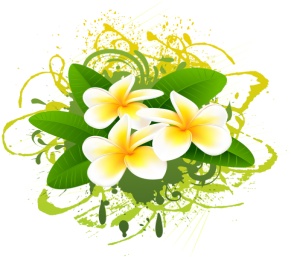 いつまでも若々しくあり続けるためには、健康管理が重要なポイントです。病は気からとも云われていますが、健康を維持するためのポイントについて考えてみませんか。このたび、高齢期を迎える方を対象に、より元気で過ごしていただくため、特に重要な「口腔ケア」を中心に健康セミナーを開催しますので、是非ご参加ください。日　時　令和元年 １１月２１日（木）　１３：３０～１５：３０会　場　山形国際ホテル日　程　13：00～　　　　　受　付　　　　　　　13：30～1５：００　 講演 　「歯科医院から始まる全身の健康」　　　　　　　　　　　　　　　　　  講師　 一般社団法人　山形県歯科医師会 地域保健常任委員会委員                   　　　　　　　　　　　　　 　　　　　　　先 生　　　　　　　1５：００～1５：１５　  〈 コーヒータイム 〉1５：１５～15：30　山形県栄養士会より情報提供「フレイル対策―低栄養予防のための食生活―」　　　　　　15：30～　　管理栄養士・ケアマネージャー個別相談　（希望者）４．　対象者　　一般住民 　　約６0名     　　　５．　参加費　　無   料６．　主　催　　公益社団法人 山形県栄養士会７．　共　催　　一般財団法人 山形市健康福祉医療事業団　８．　申込方法 　11月１８日（月）まで、申込書により　FAX　または　郵送、電話で　お申し込みください。９．　申込先（公社）山形県栄養士会　〒990-0021　山形市小白川町２丁目３－３１　　　　　　　　　　　　　　　　　　　　　　　　　　　　　　　　　　　　　　　　　　　　　 FAX　　023-633-4764　　　　　　  　 電 話　  023-633-4727　　　　　　　　　　　　　　　切　り　取　り　線　　　　　　　　　　　　　　　　　　　　　　　　　　　　　　　　　　　　　　はつらつ健康セミナー申込書団体名またはお住まいの地区名お　名　前